  	Technické služby města Pelhřimova,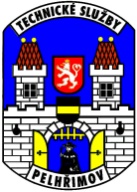  	 příspěvková organizace, 	 Myslotínská 1740, 393 01 Pelhřimov 	IČO : 49056689     DIČ:CZ49056689 	Tel.565323138	Fax:565325638     E-mail:  info@tspe.cz 	Bankovní spojení : 	 				             Zapsaný v obchodním rejstříku v oddíle Pr.č.1,  Krajský soud České BudějoviceFLORAVIL, s.r.o.K rukám xxxMoskevská 1523/63                                                                                                            V Pelhřimově 18.4.2018VěcObjednávka č. 2018/OH/080-Ha     Závazně u Vás objednáváme:15 ks závěsných samozavlažovacích truhlíků typ:AD0116S  BAL 1:  700 x 200 x 275 mmRozměry madla zábradlí: šířka 100 mm, výška 70 mmCena za jeden kus:                        4 762,-- s  DPHCelková cena včetně dopravy:   71 430,-- s  DPHTermín dodání:     do 20.5.2018V souvislosti s účinností novely zákona o DPH Vás žádáme, abyste od 1.dubna 2011 uváděli na Vámi vystavené faktury pro naši organizaci následující text čestného prohlášení:„Vystavitel tohoto daňového dokladu čestně prohlašuje, že není v  insolvenčním ani obdobném řízení, a že se zavazuje zde vyčíslenou DPH uhradit včas a řádně příslušnému správci daně.“Prohlášení, prosím, uveďte nad závěrečnou signaci dokladu nebo znovu podepište.     Za vyřízení předem děkujemeObjednávku, prosím, přiložte k faktuře.                                                                                           Vyhotovil:                                                                                                                     vedoucí provozu                                                                                           Schválil:    Ing. Pavla Licehammerová             ředitelka -----Original Message-----From:  [xxx@floravil.cz] Sent: Thursday, April 19, 2018 6:55 PMTo:  <xxx@tspe.cz>Subject: Akceptace objednávkyDobrý den,děkuji a potvrzuji objednávku č. 2018/OH/080-HaS pozdravemFLORAVIL, s.r.o.tel.: 246 002 271101 00     Praha 10IČO: 273 90 675DIČ: CZ273 90 675